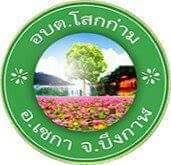 สถิติการให้บริการ ประจำปี  2561องค์การบริหารส่วนตำบลโสกก่าม  อำเภอเซกา  จังหวัดบึงกาฬการบริการเดือนเดือนเดือนเดือนเดือนเดือนเดือนเดือนเดือนรวมการบริการเม.ย.พ.ค.มิ.ย.ก.ค.ส.ค.ก.ย.ต.ค.พ.ย.ธ.ค.รวมการบริการด้านการชำระภาษี118135111958911280740การบริการด้านสาธารณสุข1212121212121284การบริการด้านทะเบียนพาณิชย์532623021งานสวัสดิการต่างๆ1201159012210842144741รวม2552652152352111692361,586